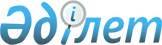 О внесении дополнений в решение Южно-Казахстанского областного маслихата от 11 апреля 2008 года № 6/86-ІV "О дополнительном предоставлении лекарственных средств отдельным категориям граждан при амбулаторном лечении бесплатно"
					
			Утративший силу
			
			
		
					Решение Южно-Казахстанского областного маслихата от 21 июня 2018 года № 25/291-VI. Зарегистрировано Департаментом юстиции Южно-Казахстанской области 9 июля 2018 года № 4670. Утратило силу решением Туркестанского областного маслихата от 29 мая 2020 года № 49/516-VI
      Сноска. Утратило силу решением Туркестанского областного маслихата от 29.05.2020 № 49/516-VI (вводится в действие по истечении десяти календарных дней после дня его первого официального опубликования).
      В соответствии с подпунктом 5) пункта 1 статьи 9 Кодекса Республики Казахстан от 18 сентября 2009 года "О здоровье народа и системе здравоохранения" Южно-Казахстанский областной маслихат РЕШИЛ:
      1. Внести в решение Южно-Казахстанского областного маслихата от 11 апреля 2008 года № 6/86-ІV "О дополнительном предоставлении лекарственных средств отдельным категориям граждан при амбулаторном лечении бесплатно" (зарегистрировано в реестре государственной регистрации нормативных правовых актов за № 1983, опубликовано 5 мая 2008 года в газете "Южный Казахстан") следующие дополнения:
      в приложении к указанному решению Перечень дополнительных лекарственных средств, предоставляемых отдельным категориям граждан, проживающим в Южно-Казахстанской области, при амбулаторном лечении по рецептам бесплатно за счет средств областного бюджета дополнить строками:
      2. Государственному учреждению "Аппарат Южно-Казахстанского областного маслихата" в порядке, установленном законодательными актами Республики Казахстан, обеспечить:
      1) государственную регистрацию настоящего решения в территориальном органе юстиции;
      2) в течение десяти календарных дней со дня государственной регистрации настоящего решения направление его копии в бумажном и электронном виде на казахском и русском языках в Республиканское государственное предприятие на праве хозяйственного ведения "Республиканский центр правовой информации" для официального опубликования и включения в Эталонный контрольный банк нормативных правовых актов Республики Казахстан;
      3) в течение десяти календарных дней со дня государственной регистрации настоящего решения направление его копии на официальное опубликование в периодические печатные издания, распространяемые на территории Южно-Казахстанской области;
      4) размещение настоящего решения на интернет-ресурсе Южно-Казахстанского областного маслихата после его официального опубликования.
      3. Настоящее решение вводится в действие по истечении десяти календарных дней после дня его первого официального опубликования.
					© 2012. РГП на ПХВ «Институт законодательства и правовой информации Республики Казахстан» Министерства юстиции Республики Казахстан
				
Фозиноприл
Все категории
Спиронолоктон
Все категории
Магния лактата дигидрат
Все категории
Экстракт валерианы
Все категории
Левокарнитин
Все категории
Карведилол
Все категории
Бисапролол
Все категории
Лизиноприл
Все категории
Убидекаренон
Все категории
Напроксен
Все категории
Препарат комплексный кислота аскорбиновая (витамин С)+ рутин (витамин Р) 
Все категории
Рыбий жир 
Все категории
Кальция карбонат
Все категории
Диуретическое средство растительного происхождения
Все категории
Препарат комплексный поливитаминный
Все категории
Цетиризин
Все категории
Левоцетиризин
Все категории
Ксилометазолин
Все категории
Мометазон фуроат
Все категории
Стерильная морская вода спрей назальный
Все категории
Флутиказон фуроат
Все категории
Ацетилцистеин + туаминогептан сульфат
Все категории
Ципрофлоксацин
Все категории
Феназон
Все категории
Неомицин сульфат +полимиксин B сульфат + дексаметазон
Все категории
Препарат комплексный бетаметазон дипропионат + клотримазол + гентамицин 
Все категории
Бетаметазон
Все категории
Метилпреднизолон ацепонат
Все категории
Кетоконазол
Все категории
Урьяж Ксемоз
Все категории
Комплекс поливитаминов содержащих цинк
Все категории
Амоксициллин+клавулановая кислота
Все категории
Домперидон
Все категории
Алгелдрат+ магния гидроксид
Все категории
Фамотидин 
Все категории
Мебеверин 
Все категории
Висмут трикалиядицитрат
Все категории
Магния гидроксид + алюминия гидроксид
Все категории
Оксалиновая мазь
Все категории
Комплексные препараты, сочетающие в своем составе несколько симбиотических культур живых бактерий
Все категории
Депротеинизированный гемодериват крови телят
Все категории
Магния аспарагинат + калия аспарагинат
Все категории
Атропин сульфат
Все категории
Бета аминомасляная кислота
Все категории
Винпоцетин
Все категории
Магний глутамат гидробромид+ гамма-амино-масляная кислота+ пиридоксин+гамма –амино-бета-оксимасляная кислота
Все категории
Препарат комплексный содержащий карнитин+аденозин+ пиридоксин +рибофлавин+ цианокобаламин
Все категории
Адеметионин 
Все категории
Гингко билоба
Все категории
Гопантеновая кислота
Все категории
Тербинафин
Все категории
Мельдоний
Все категории
Мексидол
Все категории
Бетагистин
Все категории
Баклофен
Все категории
Толперазон
Все категории
Тригексофенидил
Все категории
Оксибутинин
Все категории
Кортексин
Все категории
Инозин
Все категории
Ацикловир
Все категории
Хлоргексидин
Все категории
Полифитовое масло
Все категории
Токоферол
Все категории
Артикаин гидрохлорид + эпинефрин гидрохлорид 
Все категории
Калия йодид
Все категории
Колекальциферол
Все категории
Левотироксин натрия
Все категории
Фенилэфрин
Все категории
Тобрамицин
Все категории
Дифенгидрамин + нафазолин
Все категории
Интерферон альфа-2b + дифенгидрамин гидрохлорид
Все категории
Гексамидин диизетионат+ хлоргексидин биглюконат +хлоркрезол
Все категории
Клотримазол+хлорамфеникол+ беклометазон дипропионат (безводный)+ лидокаин гидрохлорид моногидрат 
Все категории
Ибупрофен
Все категории
Клотримазол + беклометазон
Все категории
Азитромицин
Все категории
Бенциклан
Все категории
Фосфолипиды
Все категории
Железа сульфат с аскорбиновой кислотой
Все категории
Декспантенол
Все категории
Хлоргексидин 
Все категории
Ретинол ацетат
Все категории
Сульфатиазол серебра 
Все категории
Адгезивная повязка
Все категории
      Председатель сессии

      областного маслихата

З. Чалданов

      Секретарь областного маслихата

К. Балабиев
